Strategies for Success2022-2023El propósito de esta encuesta es aprender sobre el uso de alcohol y drogas y las actitudes relacionadas entre los estudiantes. Los resultados se utilizarán para desarrollar mejores programas de prevención y tratamiento de alcohol y drogas en tu escuela y comunidad.La encuesta te hará preguntas sobre ti mismo y lo que piensas sobre el consumo de alcohol y drogas. La encuesta debería tomarte aproximadamente 15-20 minutos para completarla.Tus respuestas son confidenciales y anónimas. Por favor, no pongas tu nombre en ninguna parte de la encuesta. Esto mantendrá tus respuestas privadas. Nadie sabrá lo que escribes, y ningún nombre o información de identificación sobre ti se conectará con tus respuestas en la encuesta.Completar la encuesta es voluntario. Todavía puedes participar en cualquier programa en la escuela, aunque decidas no participar en esta encuesta, y tu calificación en la clase no se verá afectada si respondes o no a las preguntas. No hay respuestas correctas o incorrectas. Puedes elegir no responder cualquier pregunta y abandonar la encuesta en cualquier momento.Asegúrate de leer cada pregunta.  Si no entiendes una pregunta, o si te sientes incómoda respondiendo a una pregunta, puedes dejarla vacía.  Por favor, intenta responder a cada pregunta tan honestamente como te sea posible. Tus padres han dado su consentimiento para que participes en esta encuesta, pero tu participación depende completamente de ti.Haz clic en una de las siguientes opciones para continuar:Para participar en la encuesta, haz clic aquíPara no participar en la encuesta, haz clic aquíABOUT YOUPreguntas sobre ti.1. ¿Cuántos años tienes?12 años o menos13 años14 años15 años16 años 17 años18 años2. Eres:HombreMujerTransgénero,  género queer, fluido, no binario u otra identidad de géneroEscoges tu propia identidad3. ¿En qué grado estás?6th grado7th grado8th grado9th grado10th grado11th grado12th grado4. ¿Cómo te describes a ti mismo? (Marca todas las que apliquen)Nativo Americano, Indígena Americano o Nativo de AlaskaAsiáticoNegro o AfroamericanoHispano, Latino/Latina (Mexicano, Chicano, Mexicano-Americano, Hispano, Español, otro Hispano o Latino)Nativo de Hawái u otra isla del PacíficoBlanco o CaucásicoOtro (por favor, escribe tu raza/etnicidad)__________________________________5. ¿Se habla con frecuencia otra lengua en tu casa que no sea inglés?SíNo6. ¿Cuál de estos términos te define mejor?Heterosexual (o straight) Gay o LesbianaBisexualNo estoy seguro (me lo estoy preguntando)Describo mi identidad sexual de otra manera7. En los últimos 30 días, ¿dónde has dormido o pasado las noches?En casa de mi padres o guardián; o en mi hogar usual y estableEn casa de un amigo, familiar, u otra persona, pues tuve que dejar mi hogar o no pueden pagar un lugar propio mis padres o guardián.En un lugar de acogida (Foster)En un albergue o vivienda de emergenciaEn un hotel o motelEn un carro, parque, campamento, u otro espacio público En el dormitorio de la escuela No tengo un lugar donde duermo habitualmenteEn otro lugar (Por favor, escriba)__________________________________EXPERIENCIAS PersonalES y creencias8. Cuando no estoy en casa, sabe uno de mis padres, o guardián, dónde y con quién estoy.9. Tengo un amigo de mí misma edad que se preocupa por mí.10. En mi casa, uno de mis padres u otro adulto cree que triunfare en la vida.USO DE SUSTANCIASLas siguientes preguntas se refieren a tu propio consumo de sustancias. Recuerda que tus respuestas son completamente confidenciales.Definiciones: En relación a la encuesta, el alcohol se refiere a cerveza, vino, refrescos de vino y licores como ron, ginebra, vodka o whisky; beber alcohol no incluye beber unos sorbos de vino con fines religiosos. Fumar cigarrillos no incluye ningún consumo de tabaco que pueda realizarse con fines ceremoniales o religiosos. La marihuana también se denomina hierba o grass e incluye cannabis medicinal y extractos de cannabis como comestibles, aceite de hachís, fragmentación y cera. Los E-Cigs se refiere a productos electrónicos de vapor (‘vapes’), como blu, NJOY o Starbuzz. Los productos electrónicos de vapor incluyen cigarrillos electrónicos, Juul, pipas electrónicas, pipas de vapeo, plumas de vapeo, pipas de agua electrónicas y plumas de pipa de agua.
12. ¿Cuántos años tenías la primera vez que tomaste un trago de alcohol, más de unos sorbos? Nunca he tomado alcohol, sólo unos sorbos 8 años o menos9 o 10 años 11 o 12 años 13 o 14 años 15 o 16 años 17 años o más  13. ¿Cuántos años tenías la primera vez que probaste marihuana? Nunca he probado marihuana8 años o menos 9 o 10 años 11 o 12 años 13 o 14 años 15 o 16 años 17 años o más 14. ¿Cuántos años tenías la primera vez que probaste e-cig/productos de vapor?Nunca he usado e-cig/productos de vapor8 años o menos9 o 10 años 11 o 12 años 13 o 14 años 15 o 16 años 17 años o más CONSUMO DE SUSTANCIAS EN LOS ÚLTIMOS 30 DÍASInstrucciones: Escoge “0 días” si no has usado la sustancia en los último 30 días, o escoge el número de días que usaste cada sustancia en cada pregunta. Para todas las preguntas, tus respuestas son anónimas. Durante los últimos 30 días, ¿has hecho algo de lo siguiente?24. Si has usado marihuana en los último 30 días, ¿cómo la consumiste usualmente? (Escoge sólo una respuesta) No he usado marihuana durante los últimos 30 díasLa he fumado (porro, bong, pipa, or blunt)La he comido (brownies, cakes, galletas, u otros ‘comestibles’ como caramelos o píldoras)La he bebido (en gotas o en bebidas)La he usado en vapes o vaporizadaLa he usado en ceras o de otra forma de concentradoLa he usado de otra manera (escriba):25. Si has usado marihuana durante los últimos 30 días, ¿por qué la usaste? No he usado marihuana durante los últimos 30 díasLa he usado legalmente, con fines médicos de acuerdo con mi tarjeta de Marihuana Medica La he usado por razones de salud, pero no tengo tarjeta de Marihuana MédicaPara divertirme con mis amigos, socialmentePara ayudarme a dormirPara drogarme, estar voladoPara aliviar la ansiedad o el estrés Otra razón (por favor, describe):  ____________________________________ACCESOSEGURIDAD PERSONAL 29. Durante los últimos 30 días, ¿cuántas veces has estado en un vehículo manejado por alguien que ha estado bebiendo alcohol?0 veces1 veces2 o 3 veces4 o 5 veces6 o más veces30. Durante los últimos 30 días, ¿cuántas veces has manejado un vehículo después de haber estado bebiendo alcoholNo he conducido ningún vehículo los últimos 30 días.0 veces1 veces2 o 3 veces4 o 5 veces6 o más veces31. Durante los últimos 30 días, ¿cuántas veces has manejado un vehículo una o dos horas después de haber usado marihuana?No he conducido ningún vehículo los últimos 30 días.0 veces1 veces2 o 3 veces4 o 5 veces6 o más vecesACTITUDES y creencias personales EN LA ESCUELA Y LA COMUNIDAD37. Si un estudiante en tu escuela consume alcohol, marihuana u otras drogas, ¿qué tan posible es que sea descubierto por los profesores y administradores?38. Si un estudiante en tu escuela consume alcohol, marihuana u otras drogas, ¿cuáles de las siguientes consecuencias son más posible que pasen? (Marca todas las que apliquenNo hay consecuencias Suspensión temporal de la escuela Suspensión dentro de la escuela (ISS)Expulsión indefinidamente de la escuela (kicked out) Se involucran a los padres o guardianes Se llama a la policíaSe le manda al consejero para un diagnóstico de consumo de alcohol/drogas  Se le refiere a “Corte Juvenil” u otro programa educativoOtro: (Especifica)_____________________________________39. Si alguien de tu edad está bebiendo alcohol en tu vecindario, ¿qué tan posible es que sea descubierto por la policía?ELECCIONES PERSONALES40. Si decides no beber alcohol o usar marihuana u otras drogas, ¿cuáles son las principales razones?  (Marca todas las que apliquen.)Solamente no quiero consumir sustanciasPor mi salud y seguridadPara proteger mi reputaciónNo quiero arruinar mis planes de futuroPor honor o respecto a mis padres/guardianes/familiaPara estar bien en la escuela, las artes o los deportesPara ser un modelo positivo para mis hermanos menoresPara estar siempre para mis amigosPara no meterme en problemasHe visto los efectos negativos del uso de sustancias en mis amigos o familiaresOtras razones [Por favor, describe]:________________________________________SALUD MENTALEstas preguntas tratan sobre sentimientos tristes e intentos de suicidio. A veces, personas se sienten muy deprimidas por el futuro que pueden pensar en cometer suicidio, atentar contra sus propias vidas.  Hay ayuda disponible. Si las preguntas te hacen sentir incómodo/a, por favor, habla con un consejero o alguien de confianza. Contamos con una lista de líneas de ayuda en la parte de abajo en el caso de que necesites hablar con alguien pronto.41. Durante los últimos 12 meses, ¿te has sentido tan triste e infeliz casi todos los días, por dos o tres semanas, dejando a un lado tus obligaciones o actividades usuales?SíNo42. Durante los últimos 12 meses,  ¿has considerado seriamente el suicidio?SíNo43. Durante los últimos 12 meses, ¿cuántas veces has intentado suicidio?0 vez1 veces2 o 3 veces4 o 5 veces6 o más veces [San Juan County ONLY] Medios locales44. En los últimos 12 meses, ¿has leído u oído algo de “Be True to Yourself”, o mensajes con este logo?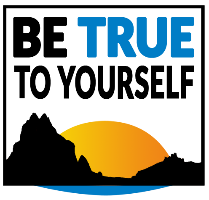 SíNo45. Si sí, ¿dónde te enteraste de este programa? (Marca las que apliquen)No he visto ni he oído nada sobre  “Be True to Yourself” Un cartel o poster en las escuelasUn cartel o poster en el puebloEn un sitio web (website)Cartelera de anuncioFacebookInstagramRadio En el canal de televisión KOB-TVCineHas terminado la encuesta.Gracias, valoramos tu tiempo y respuestas.Si necesitas apoyo con un asunto relacionado con salud mental o uso de sustancias, por favor recuerda que la tienes en la hoja de información que llevas a casa.No es ciertoAlgo ciertoCasi ciertoMuy ciertoNo es ciertoAlgo ciertoCasi ciertoMuy ciertoNo es ciertoAlgo ciertoCasi ciertoMuy cierto11. ¿Cuánto riesgo crees que corre alguien de hacerse daño (físicamente o de otras maneras) cuando … Nada de riesgoAlgo de riesgoRiesgo moderadoGran riesgofuma un paquete o más de un paquete de cigarrillos al día?usa productos electrónicos de vapor s (p.ej., e-cig, vapes, Juul) diariamente?usa marihuana una o dos veces a la semana?toma una o dos copas de alcohol (cerveza, vino, o licor) casi cada día?toma cinco o más copas de bebidas alcohólicas una o dos veces por semana?usa medicina de prescripción para el dolor sin receta o sin seguir las direcciones de uso que ha dado el doctor?¿Usar / beber alcohol? 0 días1 o 2 días3-9 
días10-20 días21-29 díasLos 30 días¿Tomar 4 bebidas de alcohol seguidas (si eres mujer), o 5 o más  (si eres hombre)?0 días1 o 2 días3-9 
días10-20 días21-29 díasLos 30 días¿Usar E-Cigs, productos electrónicos de vapor o Juul?0 días1 o 2 días3-9 
días10-20 días21-29 díasLos 30 días¿Usar marihuana, hierba, cannabis, bud, etc., en cualquier forma? (p.e., porro, vapes, comestibles, etc.)0 días1 o 2 días3-9 
días10-20 días21-29 díasLos 30 días¿Usar cualquier medicina de prescripción para el dolor (como Vicodin, Oxy o Percocet) por alguna razón?0 días1 o 2 días3-9 
días10-20 días21-29 díasLos 30 días¿Tomar medicina de prescripción para el dolor sin receta médica o sin seguir las indicaciones del médico?0 días1 o 2 días3-9 
días10-20 días21-29 díasLos30 días¿Fumado cigarrillos?0 días1 o 2 días3-9 
días10-20 días21-29 díasLos 30 días¿Usar estimulantes recetados (como Ritalin or Adderall) que NO te los prescribió el doctor?0 días1 o 2 días3-9 
días10-20 días21-29 díasLos 30 días¿Usar fentanilo/fentanyl (como las pastillitas azules)?0 días1 o 2 días3-9 
días10-20 días21-29 díasLos 30 días26. Si has usado alcohol en los últimos 30 días, ¿cómo lo conseguiste? (Marca todas las que apliquen)26. Si has usado alcohol en los últimos 30 días, ¿cómo lo conseguiste? (Marca todas las que apliquen)No he tomado alcohol los últimos 30 días.Lo conseguí en una fiesta.Mi padre o guardián me lo dio o lo compró para mí Otro familiar mayor de 21 años me lo dio o lo compró para mí.Alguien que no es mi familiar de 21 años o más me lo dio o lo compró para mí.Alguien de menos de 21 años me lo dio o lo compró para mí.Lo tomé de mi casa o de otra casa.Lo tomé en una tienda sin pagar.Lo compré en un, restaurante, bar u otro lugar público.De otra manera. [Por favor, describe]____________________________________27. Si has usado marihuana en los últimos 30 días, ¿Cómo la conseguiste?(Marca todas las que apliquen)27. Si has usado marihuana en los últimos 30 días, ¿Cómo la conseguiste?(Marca todas las que apliquen)No he usado marihuana los últimos 30 días.La conseguí en una fiesta.Mi padre o guardián me la dio o la compró para mí Otro familiar mayor de 21 años me la dio o la compró para mí. Alguien que no es mi familiar de 21 años o más me la dio o lo compró para mí.Alguien de menos de 21 años me la dio o la compró para mí.Lo tomé de mi casa o de otra casa.Se la compré a alguien (p.ej., amigo, dealer, familiar).La compré en un estado en el que se vende legalmente.Fue recetada para uso médico.La conseguí de otro modo[Por favor, describe]: ____________________________________28. Si has usado e-cigs, productos electrónicos de tabaco o de vapor en los últimos 30 días, ¿cómo lo conseguiste? (Marca todas las que apliquen28. Si has usado e-cigs, productos electrónicos de tabaco o de vapor en los últimos 30 días, ¿cómo lo conseguiste? (Marca todas las que apliquenNo he usado productos de vapor electrónicos en los últimos 30 días.Mi padre o guardián me lo dio o lo compró para mí Un adulto familiar me lo dio o lo compró para mí.Alguien que no es de la familia, de 18 años o más me lo dio o lo compró para mí.Alguien menor de 18 años me lo dio o lo compró para mí.Lo tome de mi casa o de otra casa.Lo tomé de la tienda sin pagar.Lo compré en la tienda.Lo conseguí de otro modo. [Por favor, describe]:____________________________________32. ¿Cuántos estudiantes en tu escuela crees que:Muy pocosMenos del 20%Algunos20% a 40%Más o menos la mitad41% a 60%La mayoría61% to 80%Casi todos Más del 80%¿beben alcohol?¿usan marihuana (cannabis)?¿usan productos para vapear (vapes) o e-cigs?33. Si alguien de tu edad quisiera conseguirlo, ¿qué tan fácil seria en tu comunidad conseguir…Muy difícilAlgo difícilAlgofácilMuy fácil¿Alcohol?¿Marihuana (cannabis, hierba, bud)?¿Cigarrillos electrónicos (E-cigarettes) / productos para vapear?34. ¿Qué tan mal se sentirían tus padres si tu…Muy malMalUn poco malNada mal¿bebes alcohol (cerveza, vino o licor ) casi todos los días?¿usas marihuana?¿usas productos para vapear (vapes) o e-cigs?35. ¿Qué tan mal se sentirían tus amigos si tú…Muy malMalUn poco malNada mal¿bebes alcohol (cerveza, vino o licor) casi todos los días?¿usas marihuana?¿Usas productos para vapear (vapes)  o e-cigs?36. ¿Qué tan mal piensas tú que sería si tú mismo …Muy malMLUn poco malNada mal¿bebes alcohol (cerveza, vino o licor) casi todos los días?¿usas marihuana?¿Usas productos para vapear (vapes) o e-cigs?Nada posibleNo muy posiblePosibleMuy posibleNada posibleImposiblePosibleMuy posible